О внесении изменений в решение Совета депутатов муниципального округа Головинский от 23 декабря 2014 года № 113 «О бюджете муниципального округа Головинский на 2015 год и плановый период 2016 и 2017 годов»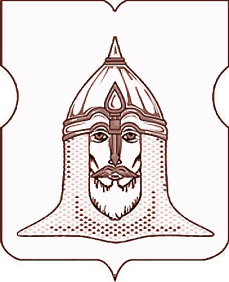 СОВЕТ ДЕПУТАТОВМУНИЦИПАЛЬНОГО ОКРУГА ГОЛОВИНСКИЙРЕШЕНИЕ  28.04.2015 г.   №  41О внесении изменений в решение Совета депутатов муниципального округа Головинский от 23 декабря 2014 года № 113 «О бюджете муниципального округа Головинский на 2015 год и плановый период 2016 и 2017 годов»В соответствии с Бюджетным кодексом Российской Федерации, Уставом муниципального округа Головинский, Положением о бюджетном процессе в муниципальном округе Головинский, утвержденным решением Совета депутатов муниципального округа Головинский от 24 июня 2014 года № 55, Приказом Минфина России от 1 июля 2013 года № 65н «Об утверждении Указаний о порядке применения бюджетной классификации Российской Федерации»Советом депутатов принято решение:1. Внести изменения в решение Совета депутатов муниципального округа Головинский от 23 декабря 2014 года № 113 «О бюджете муниципального округа Головинский на 2015 год и плановый период 2016 и 2017 годов» на 2015 год:1.1. Направить экономию бюджетных ассигнований по КБК 1204 35Е0103 244 в сумме 28,5 тыс. руб. на увеличение расходов по КБК 1202 35Е0103 244 в целях финансового обеспечения контракта на издание спец. выпуска муниципальной газеты.1.2. Приложение 4 «Ведомственная структура расходов бюджета муниципального округа Головинский на 2015 год и плановый период 2016 и 2017 годов» изложить в редакции согласно приложению 1 к настоящему решению;1.3. Приложение 5 «Расходы бюджета муниципального округа Головинский по разделам, подразделам, целевым статьям и видам расходов бюджетной классификации на 2015 год и плановый период 2016 и 2017 годов» изложить в редакции согласно приложению 2 к настоящему решению.            2. Администрации муниципального округа Головинский опубликовать настоящее решение в бюллетене «Московский муниципальный вестник» и разместить на официальном сайте органов местного самоуправления муниципального округа Головинский www.nashe-golovino.ru. 3. Настоящее решение вступает в силу со дня его принятия.            4. Контроль исполнения настоящего решения возложить на главу муниципального округа Головинский Архипцову Н.В. и члена бюджетно-финансовой комиссии - депутата Курохтину Н.В.Главамуниципального округа Головинский                                                Н.В. АрхипцоваПриложение 1Приложение 2к решению Совета депутатовот 28 апреля 2015г. № 41Ведомственная структура расходов бюджета муниципального округа Головинскийна 2015 год и плановый период 2016 - 2017 годовНаименование кода классификации расходов бюджетаВедом-ствоРазделПодразделЦелевая статьяВид расходов Сумма, тыс.руб. Сумма, тыс.руб. Сумма, тыс.руб.Наименование кода классификации расходов бюджетаВедом-ствоРазделПодразделЦелевая статьяВид расходов2015 год2016 год2017 годадминистрация муниципального округа Головинский90056 489,356 086,158 713,8ОБЩЕГОСУДАРСТВЕННЫЕ ВОПРОСЫ900010029 717,929 083,231 710,9Функционирование высшего должностного лица субъекта Российской Федерации и муниципального образования90001021 684,21 684,21 684,2Непрограммные направления деятельности органов местного самоуправления по руководству и управлению в сфере установленных функций органов местного самоуправления города Москвы900010231000001 549,81 549,81 549,8Представительные органы местного самоуправления900010231А00001 549,81 549,81 549,8Функционирование представительных органов местного самоуправления900010231А01001 549,81 549,81 549,8Глава муниципального округа900010231А01011 549,81 549,81 549,8Расходы на выплаты персоналу в целях обеспечения выполнения функций государственными (муниципальными) органами, казенными учреждениями, органами управления государственными внебюджетными фондами900010231А01011001 435,91 440,21 440,2Расходы на выплаты персоналу государственных (муниципальных) органов900010231А01011201 435,91 440,21 440,2Фонд оплаты труда государственных (муниципальных)
органов и взносы по обязательному социальному страхованию900010231А01011211 365,51 365,51 365,5Иные выплаты персоналу государственных (муниципальных) органов, за исключением фонда оплаты труда900010231А010112270,474,774,7Закупка товаров, работ и услуг для государственных (муниципальных) нужд900010231А0101200113,9109,6109,6Иные закупки товаров, работ и услуг для обеспечения государственных (муниципальных) нужд900010231А0101240113,9109,6109,6Прочая закупка товаров, работ и услуг для обеспечения государственных (муниципальных) нужд900010231А0101244113,9109,6109,6Прочие непрограммные направления деятельности органов местного самоуправления90001023500000134,4134,4134,4Прочие непрограммные направления деятельности органов местного самоуправления при реализации государственных функций, связанных с общегосударственным управлением900010235Г0000134,4134,4134,4 Непрограммные направления деятельности органов местного самоуправления, связанные с общегосударственным управлением900010235Г0100134,4134,4134,4Прочие расходы в сфере здравоохранения900010235Г0111134,4134,4134,4Закупка товаров, работ и услуг для государственных (муниципальных) нужд900010235Г0111200134,4134,4134,4Иные закупки товаров, работ и услуг для обеспечения государственных (муниципальных) нужд900010235Г0111240134,4134,4134,4Прочая закупка товаров, работ и услуг для обеспечения государственных (муниципальных) нужд900010235Г0111244134,4134,4134,4Функционирование законодательных (представительных) органов государственной власти и представительных органов муниципальных образований9000103109,2273,0273,0Непрограммные направления деятельности органов местного самоуправления по руководству и управлению в сфере установленных функций органов местного самоуправления города Москвы90001033100000109,2273,0273,0Представительные органы местного самоуправления900010331А0000109,2273,0273,0Функционирование представительных органов местного самоуправления900010331А0100109,2273,0273,0Депутаты Совета депутатов муниципального округа900010331А0102109,2273,0273,0Расходы на выплаты персоналу в целях обеспечения выполнения функций государственными (муниципальными) органами, казенными учреждениями, органами управления государственными внебюджетными фондами900010331А0102100109,2273,0273,0Расходы на выплаты персоналу государственных (муниципальных) органов900010331А0102120109,2273,0273,0Иные выплаты, за исключением фонда оплаты труда государственных (муниципальных) органов, лицам,  привлекаемым согласно законодательству для выполнения отдельных полномочий900010331А0102123109,2273,0273,0Функционирование Правительства Российской Федерации, высших исполнительных органов государственной власти субъектов Российской Федерации, местных администраций900010427 377,526 696,726 696,7Непрограммные направления деятельности органов местного самоуправления по руководству и управлению в сфере установленных функций органов местного самоуправления города Москвы900010431000009 264,68 583,88 583,8Исполнительные органы местного самоуправления900010431Б00009 264,68 583,88 583,8Функционирование исполнительных органов местного самоуправления900010431Б01009 264,68 583,88 583,8Глава администрации муниципального округа900010431Б01011 549,81 549,81 549,8Расходы на выплаты персоналу в целях обеспечения выполнения функций государственными (муниципальными) органами, казенными учреждениями, органами управления государственными внебюджетными фондами900010431Б01011001 435,91 440,21 440,2Расходы на выплаты персоналу государственных (муниципальных) органов900010431Б01011201 435,91 440,21 440,2Фонд оплаты труда государственных (муниципальных)
органов и взносы по обязательному социальному страхованию900010431Б01011211 365,51 365,51 365,5Иные выплаты персоналу государственных (муниципальных) органов, за исключением фонда оплаты труда900010431Б010112270,474,774,7Закупка товаров, работ и услуг для государственных (муниципальных) нужд900010431Б0101200113,9109,6109,6Иные закупки товаров, работ и услуг для обеспечения государственных (муниципальных) нужд900010431Б0101240113,9109,6109,6Прочая закупка товаров, работ и услуг для обеспечения государственных (муниципальных) нужд900010431Б0101244113,9109,6109,6Обеспечение деятельности администрации муниципального округа900010431Б01057 714,87 034,07 034,0Расходы на выплаты персоналу в целях обеспечения выполнения функций государственными (муниципальными) органами, казенными учреждениями, органами управления государственными внебюджетными фондами900010431Б01051006 614,06 142,26 142,2Расходы на выплаты персоналу государственных (муниципальных) органов900010431Б01051206 614,06 142,26 142,2Фонд оплаты труда государственных (муниципальных)
органов и взносы по обязательному социальному страхованию900010431Б01051215 544,65 544,65 544,6Иные выплаты персоналу государственных (муниципальных) органов, за исключением фонда оплаты труда900010431Б01051221 069,4597,6597,6Закупка товаров, работ и услуг для государственных (муниципальных) нужд900010431Б01052001 100,8891,8891,8Иные закупки товаров, работ и услуг для обеспечения государственных (муниципальных) нужд900010431Б01052401 100,8891,8891,8Прочая закупка товаров, работ и услуг для обеспечения государственных (муниципальных) нужд900010431Б01052441 100,8891,8891,8Непрограммные направления деятельности органов государственной власти в части предоставления межбюджетных трансфертов9000104330000016 879,716 879,716 879,7Непрограммные направления деятельности органов государственной власти в части предоставления межбюджетных трансфертов бюджетам внутригородских муниципальных образований900010433А000016 879,716 879,716 879,7Финансовое обеспечение переданных внутригородским муниципальным образованиям полномочий города Москвы900010433А010016 879,716 879,716 879,7Финансовое обеспечение переданных внутригородским муниципальным образованиям полномочий по содержанию муниципальных служащих, осуществляющих организацию деятельности районных комиссий по делам несовершеннолетних и защите их прав900010433А01013 946,53 946,53 946,5Расходы на выплаты персоналу в целях обеспечения выполнения функций государственными (муниципальными) органами, казенными учреждениями, органами управления государственными внебюджетными фондами900010433А01011002 695,42 710,92 710,9Расходы на выплаты персоналу государственных (муниципальных) органов900010433А01011202 695,42 710,92 710,9Фонд оплаты труда государственных (муниципальных)
органов и взносы по обязательному социальному страхованию900010433А01011212 412,12 412,12 412,1Иные выплаты персоналу государственных (муниципальных) органов, за исключением фонда оплаты труда900010433А0101122283,3298,8298,8Закупка товаров, работ и услуг для государственных (муниципальных) нужд900010433А01012001 251,11 235,61 235,6Иные закупки товаров, работ и услуг для обеспечения государственных (муниципальных) нужд900010433А01012401 251,11 235,61 235,6Прочая закупка товаров, работ и услуг для обеспечения государственных (муниципальных) нужд900010433А01012441 251,11 235,61 235,6Финансовое обеспечение переданных внутригородским муниципальным образованиям полномочий по содержанию муниципальных служащих, осуществляющих организацию досуговой, социально-воспитательной, физкультурно-оздоровительной и спортивной работы с населением по месту жительства900010433А01025 465,15 465,15 465,1Расходы на выплаты персоналу в целях обеспечения выполнения функций государственными (муниципальными) органами, казенными учреждениями, органами управления государственными внебюджетными фондами900010433А01021004 263,94 289,74 289,7Расходы на выплаты персоналу государственных (муниципальных) органов900010433А01021204 263,94 289,74 289,7Фонд оплаты труда государственных (муниципальных)
органов и взносы по обязательному социальному страхованию900010433А01021213 668,33 668,33 668,3Иные выплаты персоналу государственных (муниципальных) органов, за исключением фонда оплаты труда900010433А0102122595,6621,4621,4Закупка товаров, работ и услуг для государственных (муниципальных) нужд900010433А01022001 201,21 175,41 175,4Иные закупки товаров, работ и услуг для обеспечения государственных (муниципальных) нужд900010433А01022401 201,21 175,41 175,4Прочая закупка товаров, работ и услуг для обеспечения государственных (муниципальных) нужд900010433А01022441 201,21 175,41 175,4Финансовое обеспечение переданных внутригородским муниципальным образованиям полномочий по содержанию муниципальных служащих, осуществляющих организацию опеки, попечительства и патронажа900010433А01047 468,17 468,17 468,1Расходы на выплаты персоналу в целях обеспечения выполнения функций государственными (муниципальными) органами, казенными учреждениями, органами управления государственными внебюджетными фондами900010433А01041005 539,45 573,85 573,8Расходы на выплаты персоналу государственных (муниципальных) органов900010433А01041205 539,45 573,85 573,8Фонд оплаты труда государственных (муниципальных)
органов и взносы по обязательному социальному страхованию900010433А01041214 976,24 976,24 976,2Иные выплаты персоналу государственных (муниципальных) органов, за исключением фонда оплаты труда900010433А0104122563,2597,6597,6Закупка товаров, работ и услуг для государственных (муниципальных) нужд900010433А01042001 928,71 894,31 894,3Иные закупки товаров, работ и услуг для обеспечения государственных (муниципальных) нужд900010433А01042401 928,71 894,31 894,3Прочая закупка товаров, работ и услуг для обеспечения государственных (муниципальных) нужд900010433А01042441 928,71 894,31 894,3Прочие непрограммные направления деятельности органов местного самоуправления900010435000001 233,21 233,21 233,2Прочие непрограммные направления деятельности органов местного самоуправления при реализации государственных функций, связанных с общегосударственным управлением900010435Г00001 233,21 233,21 233,2Непрограммные направления деятельности органов местного самоуправления, связанные с общегосударственным управлением900010435Г01001 233,21 233,21 233,2Прочие расходы в сфере здравоохранения900010435Г01111 233,21 233,21 233,2Закупка товаров, работ и услуг для государственных (муниципальных) нужд900010435Г01112001 233,21 233,21 233,2Иные закупки товаров, работ и услуг для обеспечения государственных (муниципальных) нужд900010435Г01112401 233,21 233,21 233,2Прочая закупка товаров, работ и услуг для обеспечения государственных (муниципальных) нужд900010435Г01112441 233,21 233,21 233,2Обеспечение проведения выборов и референдумов9000107--2 627,7Прочие непрограммные направления деятельности органов местного самоуправления90001073500000--2 627,7Прочие непрограммные направления деятельности органов местного самоуправления900010735А0000--2 627,7Непрограммные направления деятельности органов местного самоуправления по проведению выборов и референдумов в городе Москве900010735А0100--2 627,7Проведение выборов Совета депутатов муниципальных округов города Москвы900010735А0101--2 627,7Закупка товаров, работ и услуг для государственных (муниципальных) нужд900010735А0101200--2 627,7Иные закупки товаров, работ и услуг для обеспечения государственных (муниципальных) нужд900010735А0101240--2 627,7Прочая закупка товаров, работ и услуг для обеспечения государственных (муниципальных) нужд900010735А0101244--2 627,7Резервные фонды900011150,050,050,0Резервный фонд, предусмотренный в бюджете муниципального округа9000111320000050,050,050,0Резервный фонд, предусмотренный в бюджете
муниципального округа900011132А000050,050,050,0Резервный фонд, предусмотренный в бюджете
муниципального округа900011132А010050,050,050,0Иные бюджетные ассигнования900011132А010080050,050,050,0Резервные средства900011132А010087050,050,050,0Другие общегосударственные вопросы9000113497,0379,3379,3Непрограммные направления деятельности органов местного самоуправления по руководству и управлению в сфере установленных функций органов местного самоуправления города Москвы90001133100000497,0379,3379,3Исполнительные органы местного самоуправления900011331Б0000497,0379,3379,3Функционирование исполнительных органов местного самоуправления900011331Б0100497,0379,3379,3Уплата членских взносов на осуществление деятельности Совета муниципальных образований города Москвы900011331Б0104129,3129,3129,3Иные бюджетные ассигнования900011331Б0104800129,3129,3129,3Уплата налогов, сборов и иных платежей900011331Б0104850129,3129,3129,3Уплата иных платежей900011331Б0104853129,3129,3129,3Иные расходы по функционированию исполнительных органов местного самоуправления900011331Б0199367,7250,0250,0Закупка товаров, работ и услуг для государственных (муниципальных) нужд900011331Б0199200367,7250,0250,0Иные закупки товаров, работ и услуг для обеспечения государственных (муниципальных) нужд900011331Б0199240367,7250,0250,0Прочая закупка товаров, работ и услуг для обеспечения государственных (муниципальных) нужд900011331Б0199244367,7250,0250,0КУЛЬТУРА, КИНЕМАТОГРАФИЯ900080013 096,613 185,413 185,4Другие вопросы в области культуры, кинематографии900080413 096,613 185,413 185,4Культура Москвы9000804090000011 321,211 321,211 321,2Культурные центры, дома культуры, клубы и молодежные центры900080409Г000011 321,211 321,211 321,2Субвенции бюджетам муниципальных округов для осуществления переданных полномочий по организации досуговой и социально-воспитательной работы с населением по месту жительства900080409Г070111 321,211 321,211 321,2Закупка товаров, работ и услуг для государственных (муниципальных) нужд900080409Г07012002 112,12 112,12 112,1Иные закупки товаров, работ и услуг для обеспечения государственных (муниципальных) нужд900080409Г07012402 112,12 112,12 112,1Прочая закупка товаров, работ и услуг для обеспечения государственных (муниципальных) нужд900080409Г07012442 112,12 112,12 112,1Предоставление субсидий бюджетным, автономным учреждениям и иным некоммерческим организациям900080409Г07016009 209,19 209,19 209,1Субсидии бюджетным учреждениям900080409Г07016109 209,19 209,19 209,1Субсидии бюджетным учреждениям на финансовое обеспечение государственного (муниципального) задания на оказание государственных (муниципальных) услуг (выполнение работ)900080409Г07016118 653,88 653,88 653,8Субсидии бюджетным учреждениям на иные цели900080409Г0701612555,3555,3555,3Прочие непрограммные направления деятельности органов местного самоуправления900080435000001 775,41 864,21 864,2Прочие направления деятельности администраций муниципальных округов города Москвы900080435Е00001 775,41 864,21 864,2Непрограммные направления деятельности по расходным обязательствам администраций муниципальных округов города Москвы900080435Е01001 775,41 864,21 864,2Праздничные и социально значимые мероприятия для населения900080435Е01051 775,41 864,21 864,2Закупка товаров, работ и услуг для государственных (муниципальных) нужд900080435Е01052001 775,41 864,21 864,2Иные закупки товаров, работ и услуг для обеспечения государственных (муниципальных) нужд900080435Е01052401 775,41 864,21 864,2Прочая закупка товаров, работ и услуг для обеспечения государственных (муниципальных) нужд900080435Е01052441 775,41 864,21 864,2СОЦИАЛЬНАЯ ПОЛИТИКА90010001 207,21 233,01 233,0Пенсионное обеспечение9001001784,8784,8784,8Прочие непрограммные направления деятельности органов местного самоуправления90010013500000784,8784,8784,8Доплаты к пенсиям муниципальным служащим города Москвы900100135П0109784,8784,8784,8Межбюджетные трансферты900100135П0109500784,8784,8784,8Иные межбюджетные трансферты900100135П0109540784,8784,8784,8Другие вопросы в области социальной политики9001006422,4448,2448,2Прочие непрограммные направления деятельности органов местного самоуправления90010063500000422,4448,2448,2Социальные гарантии муниципальным служащим, вышедшим на пенсию900100635П0118422,4448,2448,2Социальное обеспечение и иные выплаты населению900100635П0118300422,4448,2448,2Социальные выплаты гражданам, кроме публичных нормативных социальных выплат900100635П0118320422,4448,2448,2Пособия, компенсации и иные социальные выплаты гражданам, кроме публичных нормативных обязательств900100635П0118321422,4448,2448,2ФИЗИЧЕСКАЯ КУЛЬТУРА И СПОРТ900110011 067,611 067,611 067,6Массовый спорт900110211 067,611 067,611 067,6Спорт Москвы9001102100000011 067,611 067,611 067,6Массовая физкультурно-спортивная работа900110210А000011 067,611 067,611 067,6Осуществление физкультурно-оздоровительной и спортивной работы с населением по месту жительства900110210А030011 067,611 067,611 067,6Субвенции бюджетам муниципальных округов для осуществления переданных полномочий по организации физкультурно-оздоровительной и спортивной работы с населением по месту жительства900110210А030111 067,611 067,611 067,6Закупка товаров, работ и услуг для государственных (муниципальных) нужд900110210А03012004 462,75 462,45 462,4Иные закупки товаров, работ и услуг для обеспечения государственных (муниципальных) нужд900110210А03012404 462,75 462,45 462,4Прочая закупка товаров, работ и услуг для обеспечения государственных (муниципальных) нужд900110210А03012444 462,75 462,45 462,4Предоставление субсидий бюджетным, автономным учреждениям и иным некоммерческим организациям900110210А03016006 604,95 605,25 605,2Субсидии бюджетным учреждениям900110210А03016106 604,95 605,25 605,2Субсидии бюджетным учреждениям на финансовое обеспечение государственного (муниципального) задания на оказание государственных (муниципальных) услуг (выполнение работ)900110210А03016116 504,95 505,25 505,2Субсидии бюджетным учреждениям на иные цели900110210А0301612100,0100,0100,0СРЕДСТВА МАССОВОЙ ИНФОРМАЦИИ90012001 400,01 516,91 516,9Периодическая печать и издательства90012021 228,51 316,91 316,9Прочие непрограммные направления деятельности органов местного самоуправления900120235000001 228,51 316,91 316,9Прочие направления деятельности администраций муниципальных округов города Москвы900120235Е00001 228,51 316,91 316,9Непрограммные направления деятельности по расходным обязательствам администраций муниципальных округов города Москвы900120235Е01001 228,51 316,91 316,9Информирование населения900120235Е01031 228,51 316,91 316,9Закупка товаров, работ и услуг для государственных (муниципальных) нужд900120235Е01032001 228,51 316,91 316,9Иные закупки товаров, работ и услуг для обеспечения государственных (муниципальных) нужд900120235Е01032401 228,51 316,91 316,9Прочая закупка товаров, работ и услуг для обеспечения государственных (муниципальных) нужд900120235Е01032441 228,51 316,91 316,9Другие вопросы в области средств массовой информации9001204171,5200,0200,0Прочие непрограммные направления деятельности органов местного самоуправления90012043500000171,5200,0200,0Прочие направления деятельности администраций муниципальных округов города Москвы900120435Е0000171,5200,0200,0Непрограммные направления деятельности по расходным обязательствам администраций муниципальных округов города Москвы900120435Е0100171,5200,0200,0Информирование населения900120435Е0103171,5200,0200,0Закупка товаров, работ и услуг для государственных (муниципальных) нужд900120435Е0103200171,5200,0200,0Иные закупки товаров, работ и услуг для обеспечения государственных (муниципальных) нужд900120435Е0103240171,5200,0200,0Прочая закупка товаров, работ и услуг для обеспечения государственных (муниципальных) нужд900120435Е0103244171,5200,0200,0к решению Совета депутатовот 28 апреля 2015г. № 41____Расходы бюджета муниципального округа Головинскийпо разделам, подразделам, целевым статьям и видам расходов бюджетной классификациина 2015 год и плановый период 2016 - 2017 годовНаименование кода классификации расходов бюджетаРазделПодразделЦелевая статьяВид расходов Сумма, тыс.руб. Сумма, тыс.руб. Сумма, тыс.руб.Наименование кода классификации расходов бюджетаРазделПодразделЦелевая статьяВид расходов2015 год2016 год2017 годОБЩЕГОСУДАРСТВЕННЫЕ ВОПРОСЫ010029 717,929 083,231 710,9Функционирование высшего должностного лица субъекта Российской Федерации и муниципального образования01021 684,21 684,21 684,2Непрограммные направления деятельности органов местного самоуправления по руководству и управлению в сфере установленных функций органов местного самоуправления города Москвы010231000001 549,81 549,81 549,8Представительные органы местного самоуправления010231А00001 549,81 549,81 549,8Функционирование представительных органов местного самоуправления010231А01001 549,81 549,81 549,8Глава муниципального округа010231А01011 549,81 549,81 549,8Расходы на выплаты персоналу в целях обеспечения выполнения функций государственными (муниципальными) органами, казенными учреждениями, органами управления государственными внебюджетными фондами010231А01011001 435,91 440,21 440,2Расходы на выплаты персоналу государственных (муниципальных) органов010231А01011201 435,91 440,21 440,2Фонд оплаты труда государственных (муниципальных)
органов и взносы по обязательному социальному страхованию010231А01011211 365,51 365,51 365,5Иные выплаты персоналу государственных (муниципальных) органов, за исключением фонда оплаты труда010231А010112270,474,774,7Закупка товаров, работ и услуг для государственных (муниципальных) нужд010231А0101200113,9109,6109,6Иные закупки товаров, работ и услуг для обеспечения государственных (муниципальных) нужд010231А0101240113,9109,6109,6Прочая закупка товаров, работ и услуг для обеспечения государственных (муниципальных) нужд010231А0101244113,9109,6109,6Прочие непрограммные направления деятельности органов местного самоуправления01023500000134,4134,4134,4Прочие непрограммные направления деятельности органов местного самоуправления при реализации государственных функций, связанных с общегосударственным управлением010235Г0000134,4134,4134,4 Непрограммные направления деятельности органов местного самоуправления, связанные с общегосударственным управлением010235Г0100134,4134,4134,4Прочие расходы в сфере здравоохранения010235Г0111134,4134,4134,4Закупка товаров, работ и услуг для государственных (муниципальных) нужд010235Г0111200134,4134,4134,4Иные закупки товаров, работ и услуг для обеспечения государственных (муниципальных) нужд010235Г0111240134,4134,4134,4Прочая закупка товаров, работ и услуг для обеспечения государственных (муниципальных) нужд010235Г0111244134,4134,4134,4Функционирование законодательных (представительных) органов государственной власти и представительных органов муниципальных образований0103109,2273,0273,0Непрограммные направления деятельности органов местного самоуправления по руководству и управлению в сфере установленных функций органов местного самоуправления города Москвы01033100000109,2273,0273,0Представительные органы местного самоуправления010331А0000109,2273,0273,0Функционирование представительных органов местного самоуправления010331А0100109,2273,0273,0Депутаты Совета депутатов муниципального округа010331А0102109,2273,0273,0Расходы на выплаты персоналу в целях обеспечения выполнения функций государственными (муниципальными) органами, казенными учреждениями, органами управления государственными внебюджетными фондами010331А0102100109,2273,0273,0Расходы на выплаты персоналу государственных (муниципальных) органов010331А0102120109,2273,0273,0Иные выплаты, за исключением фонда оплаты
труда государственных (муниципальных) органов, лицам,
привлекаемым согласно законодательству для выполнения
отдельных полномочий010331А0102123109,2273,0273,0Функционирование Правительства Российской Федерации, высших исполнительных органов государственной власти субъектов Российской Федерации, местных администраций010427 377,526 696,726 696,7Непрограммные направления деятельности органов местного самоуправления по руководству и управлению в сфере установленных функций органов местного самоуправления города Москвы010431000009 264,68 583,88 583,8Исполнительные органы местного самоуправления010431Б00009 264,68 583,88 583,8Функционирование исполнительных органов местного самоуправления010431Б01009 264,68 583,88 583,8Глава администрации муниципального округа010431Б01011 549,81 549,81 549,8Расходы на выплаты персоналу в целях обеспечения выполнения функций государственными (муниципальными) органами, казенными учреждениями, органами управления государственными внебюджетными фондами010431Б01011001 435,91 440,21 440,2Расходы на выплаты персоналу государственных (муниципальных) органов010431Б01011201 435,91 440,21 440,2Фонд оплаты труда государственных (муниципальных)
органов и взносы по обязательному социальному страхованию010431Б01011211 365,51 365,51 365,5Иные выплаты персоналу государственных (муниципальных) органов, за исключением фонда оплаты труда010431Б010112270,474,774,7Закупка товаров, работ и услуг для государственных (муниципальных) нужд010431Б0101200113,9109,6109,6Иные закупки товаров, работ и услуг для обеспечения государственных (муниципальных) нужд010431Б0101240113,9109,6109,6Прочая закупка товаров, работ и услуг для обеспечения государственных (муниципальных) нужд010431Б0101244113,9109,6109,6Обеспечение деятельности администрации муниципального округа010431Б01057 714,87 034,07 034,0Расходы на выплаты персоналу в целях обеспечения выполнения функций государственными (муниципальными) органами, казенными учреждениями, органами управления государственными внебюджетными фондами010431Б01051006 614,06 142,26 142,2Расходы на выплаты персоналу государственных (муниципальных) органов010431Б01051206 614,06 142,26 142,2Фонд оплаты труда государственных (муниципальных)
органов и взносы по обязательному социальному страхованию010431Б01051215 544,65 544,65 544,6Иные выплаты персоналу государственных (муниципальных) органов, за исключением фонда оплаты труда010431Б01051221 069,4597,6597,6Закупка товаров, работ и услуг для государственных (муниципальных) нужд010431Б01052001 100,8891,8891,8Иные закупки товаров, работ и услуг для обеспечения государственных (муниципальных) нужд010431Б01052401 100,8891,8891,8Прочая закупка товаров, работ и услуг для обеспечения государственных (муниципальных) нужд010431Б01052441 100,8891,8891,8Непрограммные направления деятельности органов государственной власти в части предоставления межбюджетных трансфертов0104330000016 879,716 879,716 879,7Непрограммные направления деятельности органов государственной власти в части предоставления межбюджетных трансфертов бюджетам внутригородских муниципальных образований010433А000016 879,716 879,716 879,7Финансовое обеспечение переданных внутригородским муниципальным образованиям полномочий города Москвы010433А010016 879,716 879,716 879,7Финансовое обеспечение переданных внутригородским муниципальным образованиям полномочий по содержанию муниципальных служащих, осуществляющих организацию деятельности районных комиссий по делам несовершеннолетних и защите их прав010433А01013 946,53 946,53 946,5Расходы на выплаты персоналу в целях обеспечения выполнения функций государственными (муниципальными) органами, казенными учреждениями, органами управления государственными внебюджетными фондами010433А01011002 695,42 710,92 710,9Расходы на выплаты персоналу государственных (муниципальных) органов010433А01011202 695,42 710,92 710,9Фонд оплаты труда государственных (муниципальных)
органов и взносы по обязательному социальному страхованию010433А01011212 412,12 412,12 412,1Иные выплаты персоналу государственных (муниципальных) органов, за исключением фонда оплаты труда010433А0101122283,3298,8298,8Закупка товаров, работ и услуг для государственных (муниципальных) нужд010433А01012001 251,11 235,61 235,6Иные закупки товаров, работ и услуг для обеспечения государственных (муниципальных) нужд010433А01012401 251,11 235,61 235,6Прочая закупка товаров, работ и услуг для обеспечения государственных (муниципальных) нужд010433А01012441 251,11 235,61 235,6Финансовое обеспечение переданных внутригородским муниципальным образованиям полномочий по содержанию муниципальных служащих, осуществляющих организацию досуговой, социально-воспитательной, физкультурно-оздоровительной и спортивной работы с населением по месту жительства010433А01025 465,15 465,15 465,1Расходы на выплаты персоналу в целях обеспечения выполнения функций государственными (муниципальными) органами, казенными учреждениями, органами управления государственными внебюджетными фондами010433А01021004 263,94 289,74 289,7Расходы на выплаты персоналу государственных (муниципальных) органов010433А01021204 263,94 289,74 289,7Фонд оплаты труда государственных (муниципальных)
органов и взносы по обязательному социальному страхованию010433А01021213 668,33 668,33 668,3Иные выплаты персоналу государственных (муниципальных) органов, за исключением фонда оплаты труда010433А0102122595,6621,4621,4Закупка товаров, работ и услуг для государственных (муниципальных) нужд010433А01022001 201,21 175,41 175,4Иные закупки товаров, работ и услуг для обеспечения государственных (муниципальных) нужд010433А01022401 201,21 175,41 175,4Прочая закупка товаров, работ и услуг для обеспечения государственных (муниципальных) нужд010433А01022441 201,21 175,41 175,4Финансовое обеспечение переданных внутригородским муниципальным образованиям полномочий по содержанию муниципальных служащих, осуществляющих организацию опеки, попечительства и патронажа010433А01047 468,17 468,17 468,1Расходы на выплаты персоналу в целях обеспечения выполнения функций государственными (муниципальными) органами, казенными учреждениями, органами управления государственными внебюджетными фондами010433А01041005 539,45 573,85 573,8Расходы на выплаты персоналу государственных (муниципальных) органов010433А01041205 539,45 573,85 573,8Фонд оплаты труда государственных (муниципальных)
органов и взносы по обязательному социальному страхованию010433А01041214 976,24 976,24 976,2Иные выплаты персоналу государственных (муниципальных) органов, за исключением фонда оплаты труда010433А0104122563,2597,6597,6Закупка товаров, работ и услуг для государственных (муниципальных) нужд010433А01042001 928,71 894,31 894,3Иные закупки товаров, работ и услуг для обеспечения государственных (муниципальных) нужд010433А01042401 928,71 894,31 894,3Прочая закупка товаров, работ и услуг для обеспечения государственных (муниципальных) нужд010433А01042441 928,71 894,31 894,3Прочие непрограммные направления деятельности органов местного самоуправления010435000001 233,21 233,21 233,2Прочие непрограммные направления деятельности органов местного самоуправления при реализации государственных функций, связанных с общегосударственным управлением010435Г00001 233,21 233,21 233,2 Непрограммные направления деятельности органов местного самоуправления, связанные с общегосударственным управлением010435Г01001 233,21 233,21 233,2Прочие расходы в сфере здравоохранения010435Г01111 233,21 233,21 233,2Закупка товаров, работ и услуг для государственных (муниципальных) нужд010435Г01112001 233,21 233,21 233,2Иные закупки товаров, работ и услуг для обеспечения государственных (муниципальных) нужд010435Г01112401 233,21 233,21 233,2Прочая закупка товаров, работ и услуг для обеспечения государственных (муниципальных) нужд010435Г01112441 233,21 233,21 233,2Обеспечение проведения выборов и референдумов0107--2 627,7Прочие непрограммные направления деятельности органов местного самоуправления01073500000--2 627,7Прочие непрограммные направления деятельности органов местного самоуправления010735А0000--2 627,7Непрограммные направления деятельности органов местного самоуправления по проведению выборов и референдумов в городе Москве010735А0100--2 627,7Проведение выборов Совета депутатов муниципальных округов города Москвы010735А0101--2 627,7Закупка товаров, работ и услуг для государственных (муниципальных) нужд010735А0101200--2 627,7Иные закупки товаров, работ и услуг для обеспечения государственных (муниципальных) нужд010735А0101240--2 627,7Прочая закупка товаров, работ и услуг для обеспечения государственных (муниципальных) нужд010735А0101244--2 627,7Резервные фонды011150,050,050,0Резервный фонд, предусмотренный в бюджете муниципального округа0111320000050,050,050,0Резервный фонд, предусмотренный в бюджете
муниципального округа011132А000050,050,050,0Резервный фонд, предусмотренный в бюджете
муниципального округа011132А010050,050,050,0Иные бюджетные ассигнования011132А010080050,050,050,0Резервные средства011132А010087050,050,050,0Другие общегосударственные вопросы0113497,0379,3379,3Непрограммные направления деятельности органов местного самоуправления по руководству и управлению в сфере установленных функций органов местного самоуправления города Москвы01133100000497,0379,3379,3Исполнительные органы местного самоуправления011331Б0000497,0379,3379,3Функционирование исполнительных органов местного самоуправления011331Б0100497,0379,3379,3Уплата членских взносов на осуществление деятельности Совета муниципальных образований города Москвы011331Б0104129,3129,3129,3Иные бюджетные ассигнования011331Б0104800129,3129,3129,3Уплата налогов, сборов и иных платежей011331Б0104850129,3129,3129,3Уплата иных платежей011331Б0104853129,3129,3129,3Иные расходы по функционированию исполнительных органов местного самоуправления011331Б0199367,7250,0250,0Закупка товаров, работ и услуг для государственных (муниципальных) нужд011331Б0199200367,7250,0250,0Иные закупки товаров, работ и услуг для обеспечения государственных (муниципальных) нужд011331Б0199240367,7250,0250,0Прочая закупка товаров, работ и услуг для обеспечения государственных (муниципальных) нужд011331Б0199244367,7250,0250,0КУЛЬТУРА, КИНЕМАТОГРАФИЯ080013 096,613 185,413 185,4Другие вопросы в области культуры, кинематографии080413 096,613 185,413 185,4Культура Москвы0804090000011 321,211 321,211 321,2Культурные центры, дома культуры, клубы и молодежные центры080409Г000011 321,211 321,211 321,2Субвенции бюджетам муниципальных округов для осуществления переданных полномочий по организации досуговой и социально-воспитательной работы с населением по месту жительства080409Г070111 321,211 321,211 321,2Закупка товаров, работ и услуг для государственных (муниципальных) нужд080409Г07012002 112,12 112,12 112,1Иные закупки товаров, работ и услуг для обеспечения государственных (муниципальных) нужд080409Г07012402 112,12 112,12 112,1Прочая закупка товаров, работ и услуг для обеспечения государственных (муниципальных) нужд080409Г07012442 112,12 112,12 112,1Предоставление субсидий бюджетным, автономным учреждениям и иным некоммерческим организациям080409Г07016009 209,19 209,19 209,1Субсидии бюджетным учреждениям080409Г07016109 209,19 209,19 209,1Субсидии бюджетным учреждениям на финансовое обеспечение государственного (муниципального) задания на оказание государственных (муниципальных) услуг (выполнение работ)080409Г07016118 653,88 653,88 653,8Субсидии бюджетным учреждениям на иные цели080409Г0701612555,3555,3555,3Прочие непрограммные направления деятельности органов местного самоуправления080435000001 775,41 864,21 864,2Прочие направления деятельности администраций муниципальных округов города Москвы080435Е00001 775,41 864,21 864,2Непрограммные направления деятельности по расходным обязательствам администраций муниципальных округов города Москвы080435Е01001 775,41 864,21 864,2Праздничные и социально значимые мероприятия для населения080435Е01051 775,41 864,21 864,2Закупка товаров, работ и услуг для государственных (муниципальных) нужд080435Е01052001 775,41 864,21 864,2Иные закупки товаров, работ и услуг для обеспечения государственных (муниципальных) нужд080435Е01052401 775,41 864,21 864,2Прочая закупка товаров, работ и услуг для обеспечения государственных (муниципальных) нужд080435Е01052441 775,41 864,21 864,2СОЦИАЛЬНАЯ ПОЛИТИКА10001 207,21 233,01 233,0Пенсионное обеспечение1001784,8784,8784,8Прочие непрограммные направления деятельности органов местного самоуправления10013500000784,8784,8784,8Доплаты к пенсиям муниципальным служащим города Москвы100135П0109784,8784,8784,8Межбюджетные трансферты100135П0109500784,8784,8784,8Иные межбюджетные трансферты100135П0109540784,8784,8784,8Другие вопросы в области социальной политики1006422,4448,2448,2Прочие непрограммные направления деятельности органов местного самоуправления10063500000422,4448,2448,2Социальные гарантии муниципальным служащим, вышедшим на пенсию100635П0118422,4448,2448,2Социальное обеспечение и иные выплаты населению100635П0118300422,4448,2448,2Социальные выплаты гражданам, кроме публичных нормативных социальных выплат100635П0118320422,4448,2448,2Пособия, компенсации и иные социальные выплаты гражданам, кроме публичных нормативных обязательств100635П0118321422,4448,2448,2ФИЗИЧЕСКАЯ КУЛЬТУРА И СПОРТ110011 067,611 067,611 067,6Массовый спорт110211 067,611 067,611 067,6Спорт Москвы1102100000011 067,611 067,611 067,6Массовая физкультурно-спортивная работа110210А000011 067,611 067,611 067,6Осуществление физкультурно-оздоровительной и спортивной работы с населением по месту жительства110210А030011 067,611 067,611 067,6Субвенции бюджетам муниципальных округов для осуществления переданных полномочий по организации физкультурно-оздоровительной и спортивной работы с населением по месту жительства110210А030111 067,611 067,611 067,6Закупка товаров, работ и услуг для государственных (муниципальных) нужд110210А03012004 462,75 462,45 462,4Иные закупки товаров, работ и услуг для обеспечения государственных (муниципальных) нужд110210А03012404 462,75 462,45 462,4Прочая закупка товаров, работ и услуг для обеспечения государственных (муниципальных) нужд110210А03012444 462,75 462,45 462,4Предоставление субсидий бюджетным, автономным учреждениям и иным некоммерческим организациям110210А03016006 604,95 605,25 605,2Субсидии бюджетным учреждениям110210А03016106 604,95 605,25 605,2Субсидии бюджетным учреждениям на финансовое обеспечение государственного (муниципального) задания на оказание государственных (муниципальных) услуг (выполнение работ)110210А03016116 504,95 505,25 505,2Субсидии бюджетным учреждениям на иные цели110210А0301612100,0100,0100,0СРЕДСТВА МАССОВОЙ ИНФОРМАЦИИ12001 400,01 516,91 516,9Периодическая печать и издательства12021 228,51 316,91 316,9Прочие непрограммные направления деятельности органов местного самоуправления120235000001 228,51 316,91 316,9Прочие направления деятельности администраций муниципальных округов города Москвы120235Е00001 228,51 316,91 316,9Непрограммные направления деятельности по расходным обязательствам администраций муниципальных округов города Москвы120235Е01001 228,51 316,91 316,9Информирование населения120235Е01031 228,51 316,91 316,9Закупка товаров, работ и услуг для государственных (муниципальных) нужд120235Е01032001 228,51 316,91 316,9Иные закупки товаров, работ и услуг для обеспечения государственных (муниципальных) нужд120235Е01032401 228,51 316,91 316,9Прочая закупка товаров, работ и услуг для обеспечения государственных (муниципальных) нужд120235Е01032441 228,51 316,91 316,9Другие вопросы в области средств массовой информации1204171,5200,0200,0Прочие непрограммные направления деятельности органов местного самоуправления12043500000171,5200,0200,0Прочие направления деятельности администраций муниципальных округов города Москвы120435Е0000171,5200,0200,0Непрограммные направления деятельности по расходным обязательствам администраций муниципальных округов города Москвы120435Е0100171,5200,0200,0Информирование населения120435Е0103171,5200,0200,0Закупка товаров, работ и услуг для государственных (муниципальных) нужд120435Е0103200171,5200,0200,0Иные закупки товаров, работ и услуг для обеспечения государственных (муниципальных) нужд120435Е0103240171,5200,0200,0Прочая закупка товаров, работ и услуг для обеспечения государственных (муниципальных) нужд120435Е0103244171,5200,0200,0Всего расходов56 489,356 086,158 713,8